“Urrā! Es dabūju darbu!”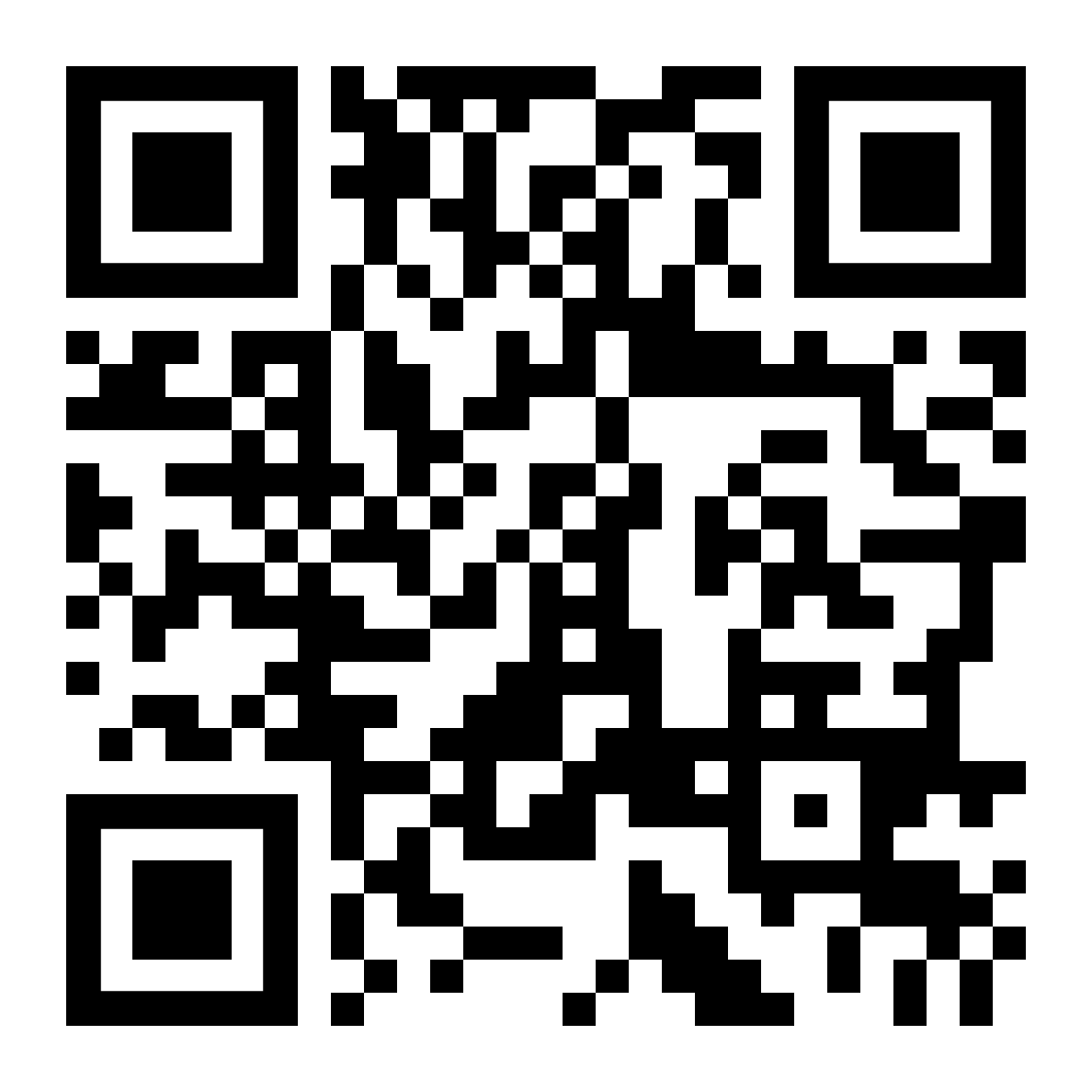 Ko noskaidrot pirms darba uzsākšanas? Ko pajautāt pirmajā darba dienā?Precīza darba vietas adreseDurvju kods, iekļūšana darba vietā, caurlaides?Darba grafiks (darba dienas sākums, darba dienas beigas)Pārtraukumi, pusdienas laiks, pusdienošanas iespējas.Darba apģērbs, dress kods.Darba vieta, darba instrumenti, aprīkojums, uttKoplietošanas telpas (garderobe, skapītis personīgajām lietām, virtuve, atpūtas telpa, labierīcības, utt)Kurš ir tiešais vadītājs?Kurš dod darba uzdevumu?Kam atskaitīties par paveikto?Kuru informēt par problēmā, prombūtni (slimības gadījumos, neparedzēti apstākļi, utt)Saziņas veidi (kāda ir informācijas aprite – e-pasti, ziņojumu stendi, sapulces?Citi jautājumi